Ayuntamiento de Puebla del Prior.Aviso:“ RECOGIDA DE ENSERES Y MUEBLES VIEJOS”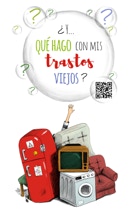 El próximo MARTES 18 de JUNIO a partir de las 9,00 h. de la mañana, se realizará una recogida general de enseres o muebles viejos por todas las calles de la población .Por lo que se avisa a interesados en deshacerse de ellos, que los mismos deberán estar colocados en las puertas de cada casa antes de la hora indicada a fin de facilitar su recogida. Los operadores NO pueden entrar en los domicilios.Se ruega avisen al Ayuntamiento por teléfono  ( 924536201 ) indicándonos el lugar donde se tiene que recoger.									El Alcalde